Занятия кружка «В поисках талантов».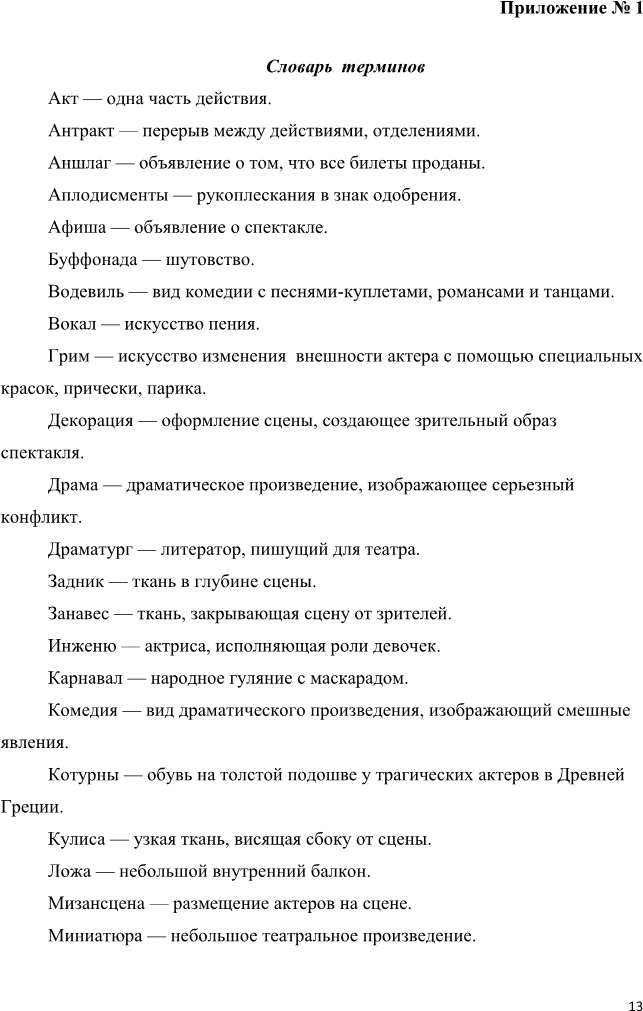 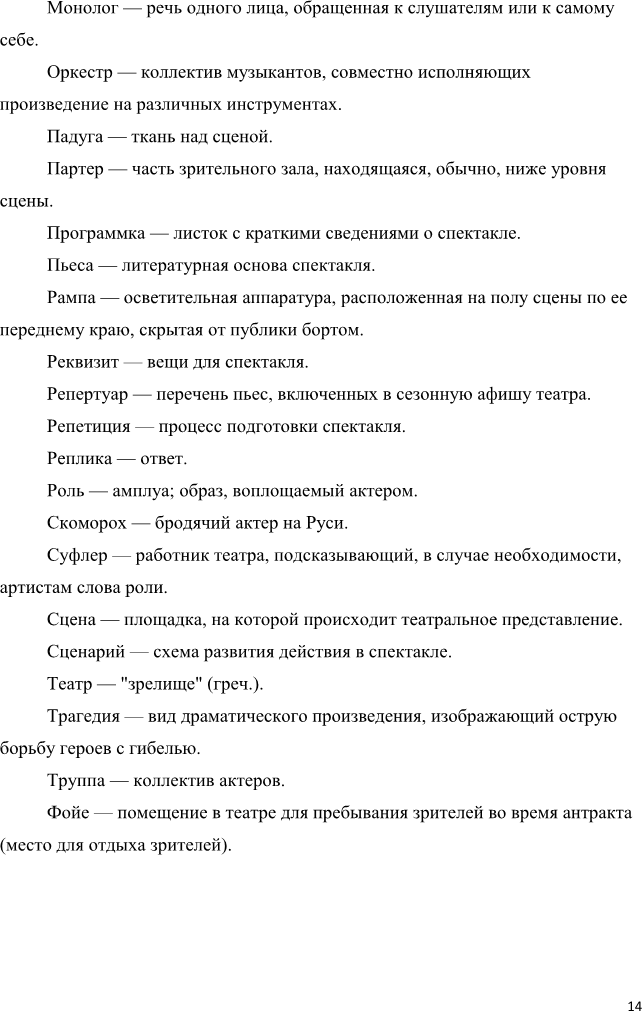 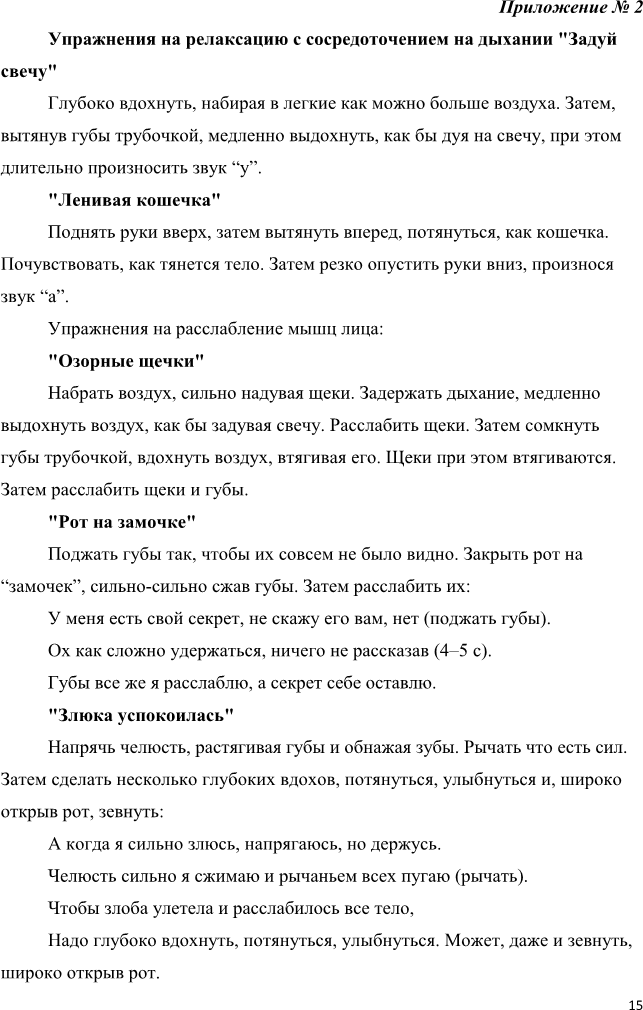 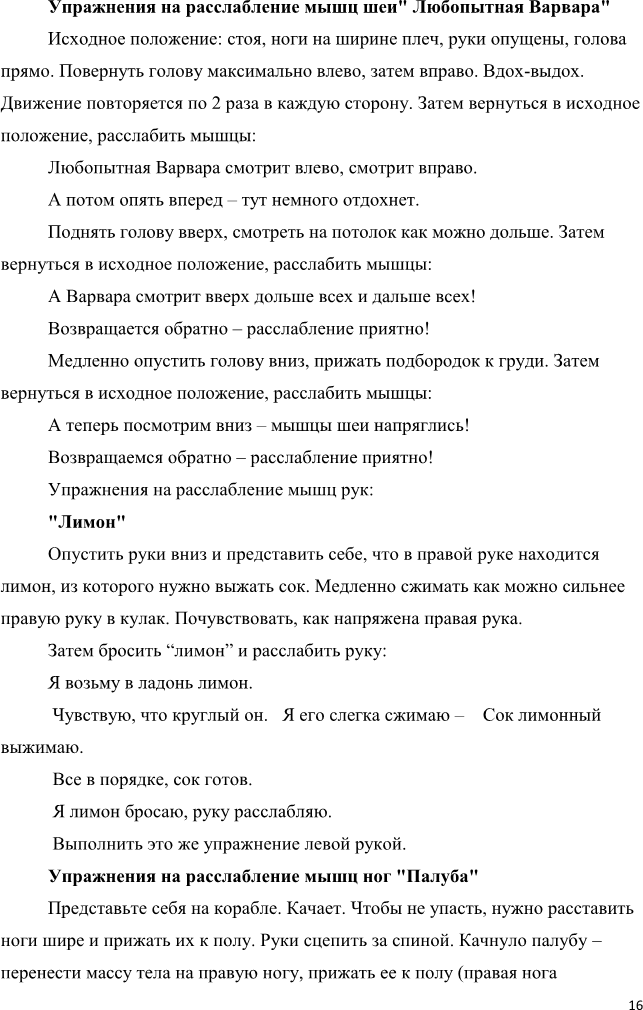 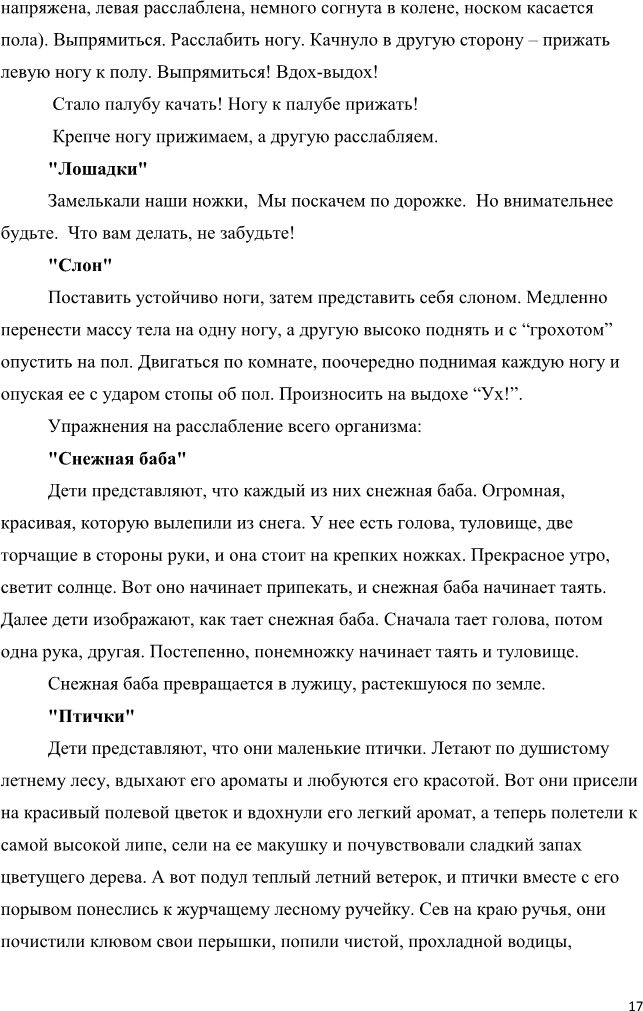 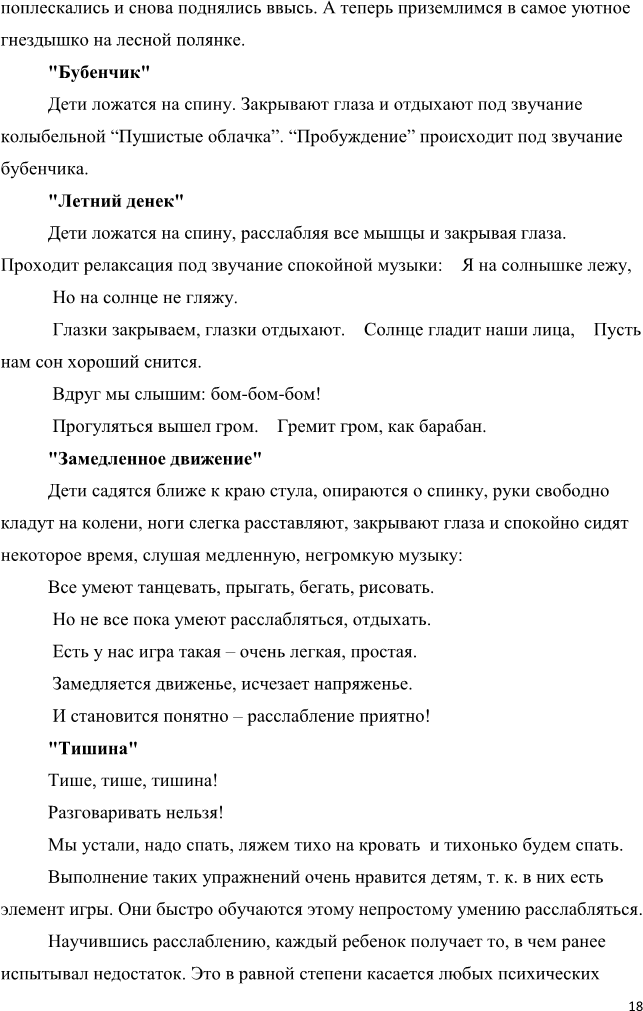 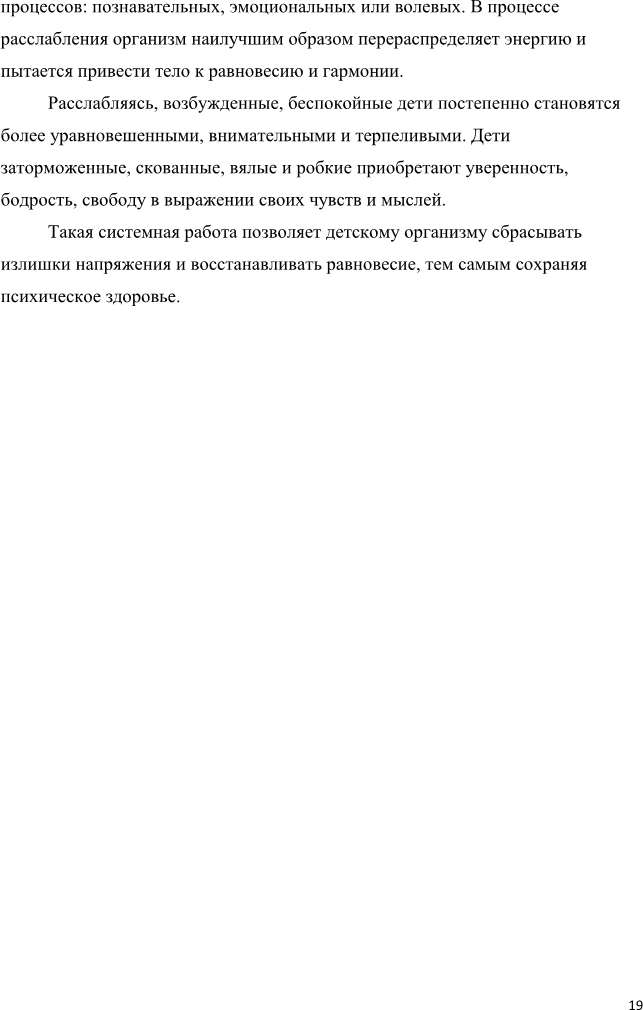 Тема занятияЗадание, ссылка на видео-материал, текстовый материал9 июня9 июняВводное занятиеКак появился театр https://www.youtube.com/watch?v=1BRuzBFDzEI10 июня10 июняРоль театра в культуре народовТеатр по праву можно считать одним из древнейших оплотов человеческой культуры. В той или иной форме он сумел занять свое место в культурной традиции каждого народа мира независимо от расовой, религиозной, этнической и других принадлежностей. Роль театра в жизни человека и общества разнилась в зависимости от времени (эпохи) и цели, которую преследовали театральные деятели. Так, например, в древней Греции задачей театра было духовное развитие и нравственное очищение зрителей через сопереживание героям (главенствующий жанр в античной драматургии – трагедия), а также отражение важнейших исторических событий.https://www.youtube.com/watch?v=_ASv8oTYsGs11  июня11  июняРоль театра в культуре народовhttps://www.youtube.com/watch?v=pc69X0CNOz415 июня15 июняТеатральная исполнительная деятельностьhttps://www.youtube.com/watch?v=1f0oeV4TAX816 июня16 июняТеатральная исполнительная деятельностьhttps://www.youtube.com/watch?v=FZIWB2tRdZA17 июня17 июняСпектакльСпектакль (фр. spectacle, из лат. spectaculum «зрелище») — театральное зрелище, представление, произведение театрального, сценического искусства; может ставиться как на театральной сцене, так и на радио (радиоспектакль) и на телевидении (телевизионный спектакль, фильм-спектакль), в кинематографе (фильмы-спектакли, кинооперы и др.).https://www.youtube.com/watch?v=v57A0LQuS8o18 июня18 июняСпектакльhttps://www.youtube.com/watch?v=ngKzRLYj4Yc19 июня19 июняПонятие «действия»ДЕЙСТВИЕ — законченная часть спектакля. То же, что и акт.Было бы неправильно думать, что значение гениального открытия К.С. Станиславского исчерпывается разрешением вопроса о действии как возбудителе сценических переживаний. Хотя действие обладает способностью вызывать сценические чувства, оно отнюдь не может рассматриваться только как средство для достижения этой цели. Значение сценического действия выходит далеко за пределы этой задачи и является гораздо более существенным, чем значение актерских переживаний. Сценическое чувство — только атрибут действия. А действие — носитель всего, что составляет актерскую игру. Раскрыв эту истину, К.С. Станиславский обнаружил сущность театральной специфики, выявил истинную природу актерского искусства, нашел окончательное разрешение вопроса о его материале и сделал, таким образом, полнейший переворот в театральной педагогике и методологии актерского творчества. Мы установили, что материалом актерского искусства не может быть только тело актера или только его душа: душа и тело вместе, в неразрывном единстве своем составляют одновременно и творца, и материал. Но в чем же наиболее наглядно проявляется это единство? В каком акте или каком процессе объединяется, синтезируется» сливается физическое с психическим? Таким процессом является действие. В действии участвует весь человек — и душа человека и его тело. Через действие человек проявляет себя целиком и без остатка. Это дало нам основание еще в предыдущей главе установить, что основным материалом в актерском искусстве служит действие, и именно оно составляет специфическую особенность актерского искусства.https://www.youtube.com/watch?v=KpiS6QeAltQ22 июня22 июняПонятие «действия»https://alltheater.ru/watch.php?vid=a345e481923 июня23 июняТеатр искусство коллективноеПервое, на чем останавливается наше внимание, когда мы думаем о специфике театра, — это то существенное обстоятельство, что произведение театрального искусства — спектакль — создается не одним художником, как в большинстве других искусств, а многими участниками творческого процесса. Драматург, актеры, режиссер, гример, декоратор, музыкант, осветитель, костюмер и т.д. — каждый вкладывает свою долю творческого труда в общее дело. Поэтому подлинным творцом в театральном искусстве является не отдельный человек, а коллектив — творческий ансамбль. Коллектив в целом — автор законченного произведения театрального искусства — спектакля. Природа театра требует, чтобы весь спектакль был пропитан творческой мыслью и живым чувством. Ими должны быть насыщены каждое слово пьесы, каждое движение актера, каждая мизансцена, созданная режиссером. Все это — проявления жизни того единого, целостного, живого организма, который, будучи рожден творческими усилиями всего театрального коллектива, получает право называться подлинным произведением театрального искусства — спектаклем. Творчество каждого отдельного художника, участвующего в создании спектакля, есть не что иное, как выражение идейно-творческих устремлений всего коллектива в целом. Без объединенного, идейно сплоченного, увлеченного общими творческими задачами коллектива не может быть полноценного спектакля. Полноценное театральное творчество предполагает наличие коллектива, обладающего общностью мировоззрения, общими идейно-художественными устремлениями, единым для всех своих членов творческим методом и подчиненного строжайшей дисциплине. «Коллективное творчество, — писал К. С. Станиславский, — на котором основано наше искусство, обязательно требует ансамбля, и те, кто нарушают его, совершают преступление не только против своих товарищей, но и против самого искусства, которому они служат». Задача воспитания актера в духе коллективизма, вытекающая из самой природы театрального искусства, сливается с задачей коммунистического воспитания, которое предполагает и всемерное развитие чувства преданности интересам коллектива, и самую ожесточенную борьбу со всеми проявлениями буржуазного индивидуализма.24 июня24 июняТеатр искусство коллективноеhttps://tlum.ru/news/9-lucsih-teatralnyh-postanovok-osnovannyh-na-multfilmah/9 ЛУЧШИХ ТЕАТРАЛЬНЫХ ПОСТАНОВОК, ОСНОВАННЫХ НА МУЛЬТФИЛЬМАХ25 июня25 июняТеатр искусство коллективноеhttps://www.youtube.com/watch?v=6k_BH9lZ0L4Попробуй спеть сам)https://www.youtube.com/watch?v=ulEYJqgnbfk26 июня26 июняОсновы пантомимыhttps://www.youtube.com/watch?v=9VyF5T7JGmc29 июня29 июняОсновы пантомимыhttps://www.youtube.com/watch?v=8CFPSg_g-Ak30 июня30 июняЗаключительное занятиеСоздать видео по изученным ранее темам (пантомима, песня, монолог).